Lenguaje4°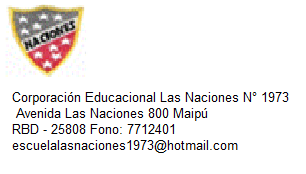 OA 4: Profundizar su comprensión de las narraciones leídas: OA 17: Escribir, revisar y editar sus textos para satisfacer un propósito y transmitir sus ideas con claridad. Durante este proceso: 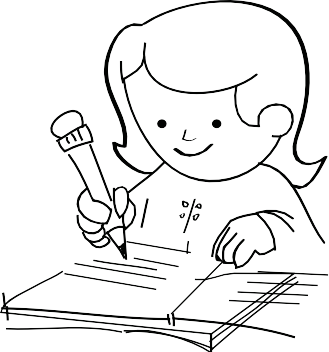 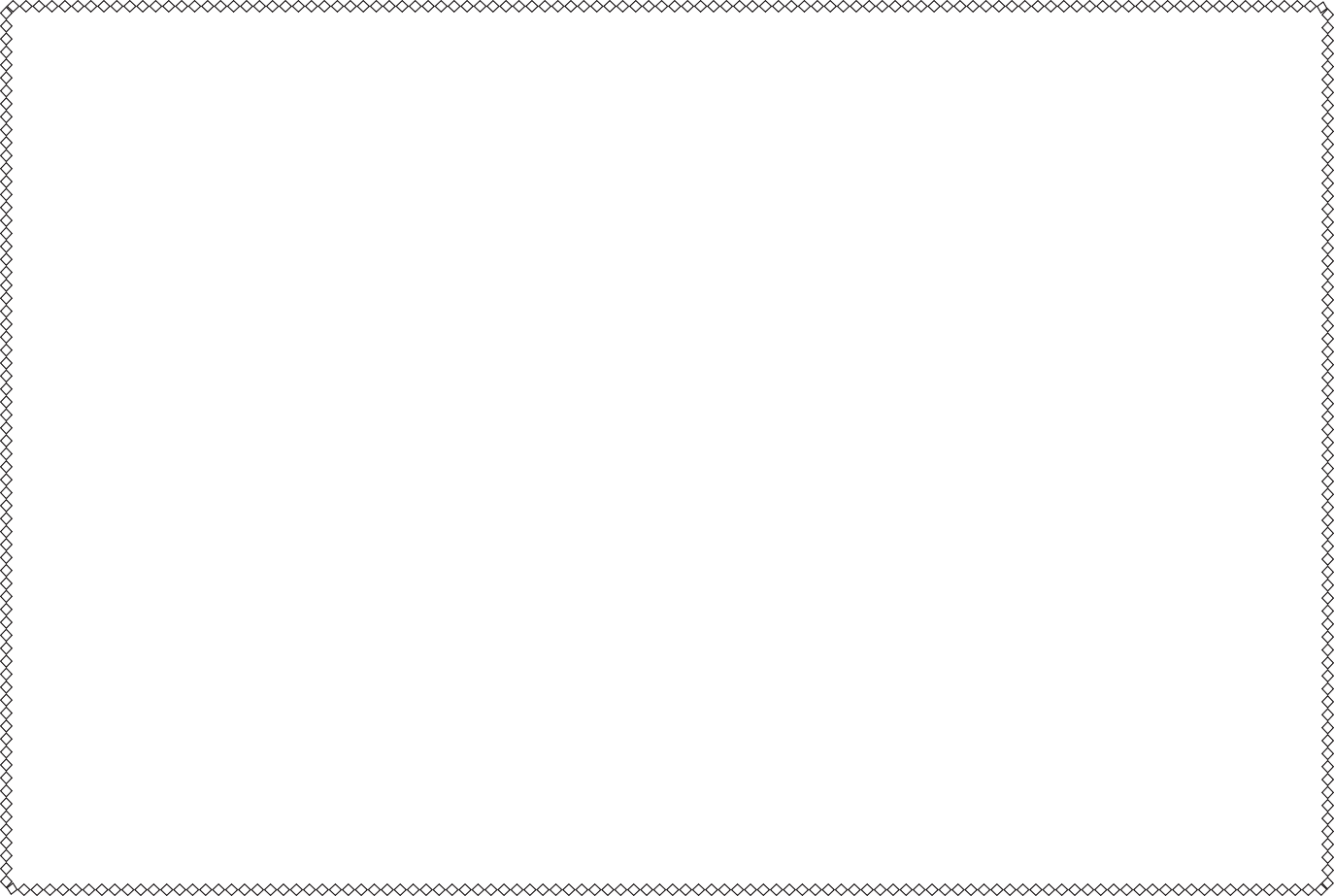 El diario de Ana FrankFragmentoSábado, 20 de junio de 1942He llegado al punto donde nace toda esta idea de escribir un diario: no tengo ninguna amiga.Para ser más clara tendré que añadir una explica- ción, porque nadie entenderá cómo una chica de trece años puede estar sola en el mundo. Es que tampoco es tan así: tengo unos padres muy buenos y una hermana de dieciséis, y tengo como treinta amigas en total, entre buenas y menos buenas. Ten-go un montón de admiradores que tratan de que nuestras miradas se crucen o que, cuando no hay otra posibilidad, intentan mirarme durante la clase a través de un espejito roto.Tengo a mis parientes, a mis tías, que son muy buenas, y un buen hogar. Al parecer no me falta nada, salvo la amiga del alma. Con las chicas que conozco lo único que puedo hacer es divertirme y pasarlo bien. Nunca hablamos de otras cosas que no sean las cotidianas, nunca llegamos a hablar de cosas íntimas. Y ahí está justamente el quid de la cuestión. Tal vez la falta de confidencialidad sea culpa mía, el asunto es que las cosas son como son y lamenta- blemente no se pueden cambiar. De ahí este diario.Para realzar todavía más en mi fantasía la idea de la amiga tan anhelada, no quisiera apun- tar en este diario los hechos sin más, como hace todo el mundo, sino que haré que el propio diario sea esa amiga, y esa amiga se llamará Kitty.Orientación:OA7 Reconocer intereses, inquietudes ,problemas…Lee y responde en tu cuaderno:¿Por qué Ana escribe un diario de vida?¿Qué nombre le pone a su diario y por qué?¿Por qué es tan importante para Ana el tener una “amiga del alma”?Tú, ¿tienes un amigo o amiga del alma? ¿En qué se diferencia de los demás amigos y amigas?¿Has leído otros diarios de vida? ¿Cuál o cuáles? ¿Son reales o de ficción? ¿Cómo lo sabes?¿Has escrito alguna vez un diario? ¿Con qué intención lo hiciste?¿Qué sabes sobre la vida de Ana Frank y la época que le tocó vivir? Indaga al respecto .¿Crees que es útil escribir un diario? ¿Por qué? Fundamenta tu respuesta.Indaga si el diario de Ana Frank ha sido importante para la humanidad y por qué.